Exhibitor Registration FormSpecial offer available for limited Booths Exhibitors’ Details:Contact Person 	 Organization	 Designation		 Office Address	 City		 	  Email 		 Website		 Mobile		 Telephone 		 Business Segment you belong to (Please tick all that apply) Tour OperatorTravel Agencies / Online Travel AgentResorts / Hotel / MotelCruise lines (Domestics   International)Airlines (Domestics   International)Coach / Bus Operators / Car RentalsOnline Reservation System Travel Association National Tourism Organization (NTO) Tourism Skills Institute / University Community Tourism Organization (CBT)Health and Wellness, Adventure & Sports TourismOther (please specify) We will confirm your booths as per availability (Pls mentioned Hall no. and booth no. as discussed)Hall #02Hall #5How big space do you need for exhibiting ATF-Dhaka? Exhibitor’s Offer:AC Standard Booth (8X8) sft = 64 sft  AC Semi Pavilion (16X8) sft =128 sft AC Pavilion (16X16) sft = 256 sft AC Pavilion (32X8) sft = 256 sft Total Payable Amount. Are you interested to join B2B Session? (Free for Buyer, registration basis only)YesNo Are you interested for Destination/ Product Presentation session? (1 Hour Session in Seminar Hall with payment USD 500)YesNo Payment to Your immediate payment is highly appreciated.Note:Reservation from:Name		 	 Designation		 Organization	 Mobile no. 		 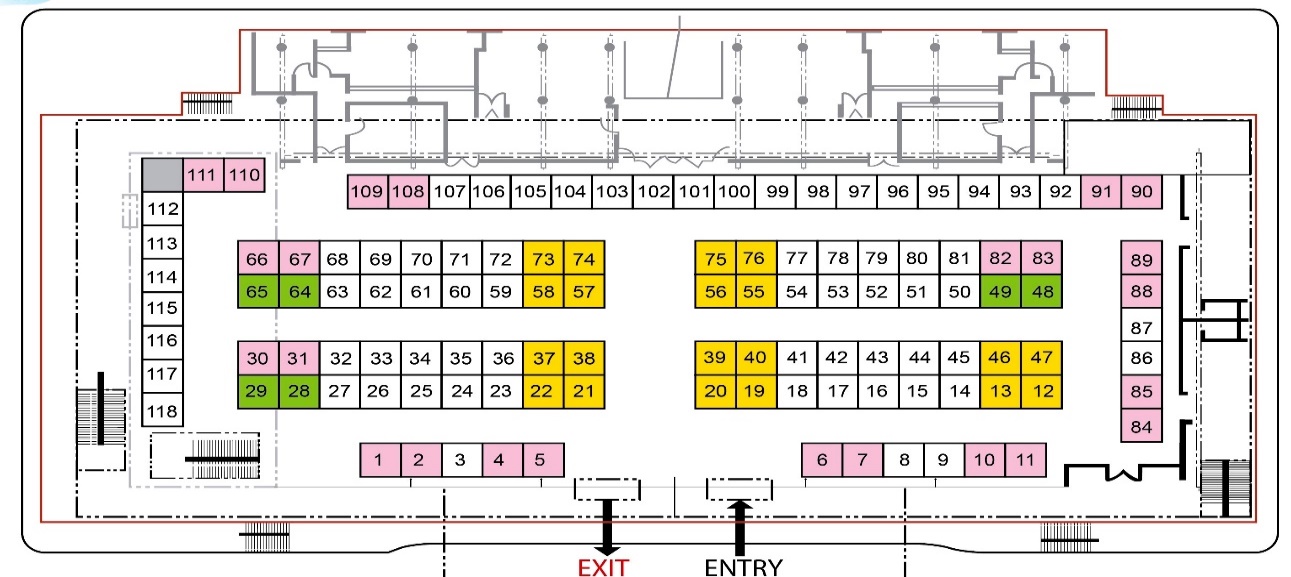 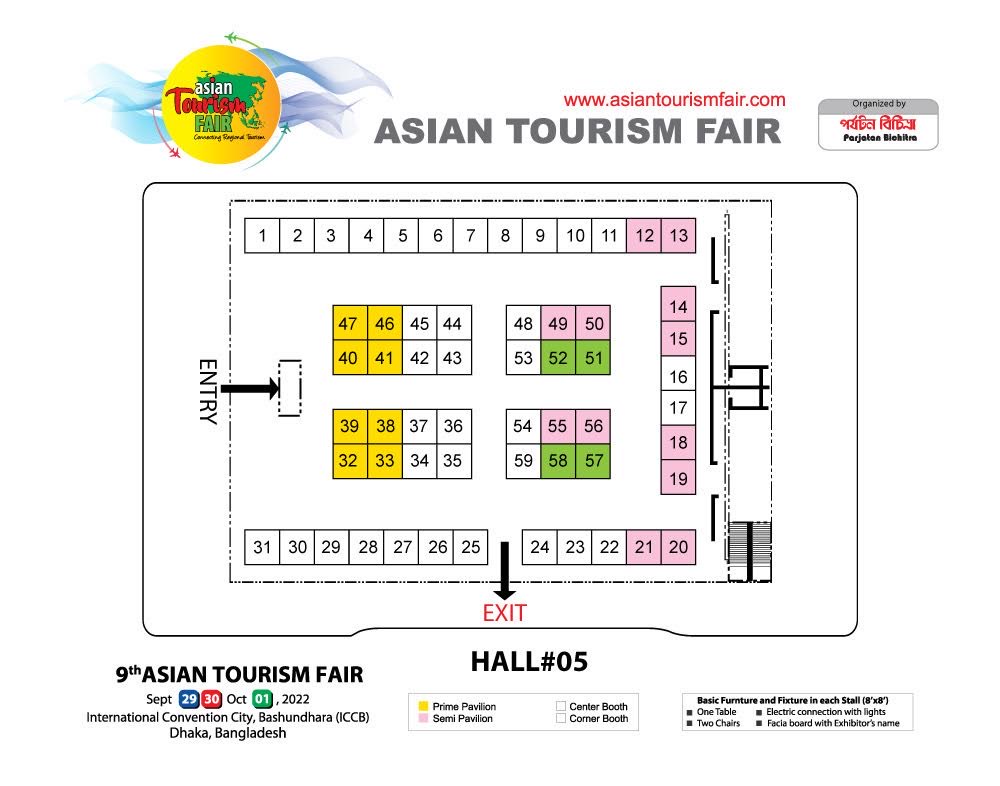 AC Booth SizedRegular RateSpecial offer (8ft X 8 ft) = 64 Sft (Standard Booth)USD. 1500.00USD   1200.00(16ftX8ft) =128 Sft. (Semi Pavilion- Corner Booth)USD. 3000.00USD   2400.00(16ftX16ft) =256 Sft. (Pavilion- Corner Booth)USD. 6000.00USD   4800.00Above Amount Includes (every unit of stalls): Basic Shells, 2Tables 2Chairs # Fascia with Company Name # 1 Basket # Light & Power Socket.Above Amount Includes (every unit of stalls): Basic Shells, 2Tables 2Chairs # Fascia with Company Name # 1 Basket # Light & Power Socket.Above Amount Includes (every unit of stalls): Basic Shells, 2Tables 2Chairs # Fascia with Company Name # 1 Basket # Light & Power Socket.Please Note:  VAT (15%) not included in the above rate.Please Note:  VAT (15%) not included in the above rate.Please Note:  VAT (15%) not included in the above rate.You may transfer Payment directly to this Account. Account Name: Parjatan BichitraYou may transfer Payment directly to this Account. Account Number: 005311100000598You may transfer Payment directly to this Account. Bank Name: Southeast Bank LimitedYou may transfer Payment directly to this Account. Branch Name: Sat Masjid Road Branch (Dhanmondi, Dhaka 1219, Bangladesh)You may transfer Payment directly to this Account. Branch Code: 0053You may transfer Payment directly to this Account. Swift Code:SEBDBDDHXXXYour organization detail will be published in fair Directory.Concern Department will contact you as per interest as above.Activation Team will contact if requires any logistic support for Fair. Reservation will be confirmed after receiving payment.Return this form to ATF Secretariat by email -info@asiantourismfair.com asiantourismfair@gmail.com